Открытый урок самоподготовки по внеклассному чтению в 4 А классеТема: «Приключение Буратино или золотой ключик».  А. ТолстойЦель:  обогащение внутреннего мира ребёнка через книгу;- формирование основ читательских умений (умения читать, умение работать с текстом);- развитие интереса к художественной литературе;- воспитывать у учащихся интерес к чтению как средство успешного обучения;- прививать любовь к чтению- коррекция внимания, памяти, словесно-логического мышления, развитие связной речи, обогащение  словарного запаса;Оборудование: иллюстрации; детские рисунки; фонограмма песни; числовые таблицы.Ход урокаОрганизационный момент.- Ребята, сегодня я хочу пригласить вас в сказку. Вы читали её самостоятельно. Как она называется, вы скажите, угадав загадку.Деревянный озорникИз сказки в нашу жизнь проникЛюбимец взрослых и детей,Смельчак и выдумщик затей,Проказник, весельчак и плут,Скажите, как его зовут?(Приключение Буратино или золотой ключик)Вводная часть - Кто написал эту сказку?(Алексей Толстой)- Я расскажу немного об авторе этой сказки.Алексей Толстой писал и для взрослых и для детей. Для детей он написал 57 сказок. Он узнавал, собирал русские народные сказки и записывал их для детей. Когда А. Толстой сам был маленьким мальчиком, ему очень нравилась сказка итальянского писателя Карло Коллоди «Пиноккио, или похождение деревянной куклы». И вот, когда Толстой вырос и стал взрослым, он решил рассказать детям эту сказку, но уже по другому, по-своему. Слово «Буратино» по-итальянски означает «кукла». Вот этим именем и назвал писатель главного героя своей сказки.3.-Для того, чтобы вспомнить содержание сказки, я предлагаю вам узнать героев сказки с помощью загадок.  А за каждый правильный ответ, вы будете получать по одному золотому сольдо. Посмотрим, кто сегодня разбогатеет как Буратино.Загадки Алексей Толстой когда-тоКнижку подарил ребятам«Приключения Буратино».В ней Пьеро есть и ……………………………(Мальвина)Папа Карло удивлён:Стукнул по полену он – И сучок стал носом длинным…Так родился………………………………….(Буратино)Кто за дверью жил сто летИ картины знал секрет…Этот мудрый старичокГоворящий был…………………………………(Сверчок)Верный друг у кукол был,Помогал и сторожил…-Благороден и умёнБелы пудель…………………………………..(Артемон)Никого пёс не боялся:С крысой Шушарой сражалсяИ рычал в бою он басомНа злодея ……………………………………..(Карабаса)Хулиганили в округеКот Базилио с подругой…Притворялась доброй лискойХитрая лиса …………………………………..(Алиска)Кто пиявки добывал,Всем леченье предлагал?Сам был болен он и стар – Друг злодея………………………………………(Дуремар)Помните, как из кувшинаСлушал тайну Буратино?Как сбежал он, ха-ха-ха…На хвосте у ………………………………………(петуха)Очутился на бедуБуратино, вдруг, в пруду…До чего же страшно было, Приплыла когда…………………………………….(Тортила)Много приключений былоС Буратино в сказке той:Дарит старая ТортилаКуклам ключик…………………………………….(золотой)Он – актёр у Карабаса.Он грустит, но он не плакса.А для грусти есть причина – Нравится ему Мальвина.Даже больше, он влюблён,Ей стихи слагает он, взяв бумага и перо.Как поэта звать?......................................................(Пьеро)Вот мы книжку прочитали,Тайну ключика узнали.И опять вернулись в домПапы Карло. За холстомДверь была…Пришли ребятаВ чудный кукольный………………………………(театр)Давайте проведём речевую разминку: Ча-ча-ча горит свечаЛя-ля-ля сырая земляСи-си-си в водоёме караси Ша-ша-ша наша Маша хорошаЖа-жа-жа есть иголки у ежаРа-ра-ра начинается играЛо-ло-ло в дереве дупло - Сейчас каждый из вас прочтёт небольшой отрывок из разных глав сказки. Постарайтесь прочесть без ошибок, соблюдая знаки препинания и интонацию. (Первое чтение про себя, второе чтение шёпотом и третье чтение вслух для всех.) Но перед тем как начать читать, ребята: В сказке встречаются незнакомые слова, давайте все вместе разберём и объясним их значение:5. Словарная работа очаг, шарманка, балаган, сольдо, шарманщик6. Ребята, давайте вспомним имена некоторых сказочных героев, с которыми мы встретились, прочитав это произведение. (читают имена, кратко давая аннотацию – кто есть кто).  Кто такой Карабас Барабас – хозяин кукольного театраКто такая Лиса Алиса- мошенница т.е та, которая выманивала у Буратино деньгиКот Базилио – «слепой» нищий тоже мошенникДуремар – торговец пиявкамиЧерепаха Тортилла – жительница пруда 7. Физминутка  «Буратино»Буратино потянулся.              Выполнять движения в соответствии с текстомРаз – нагнулся.                                              Два – нагнулся.Руки в стороны развёл.Ключик, видно, не нашёл.             Жест сожаления.Чтобы ключик                                Повороты влево – вправо.Нам достать                                    Руки вверх.НужноНа носочки встатьКрепче Буратино стойВот он ключик золотой                 Подъём на носки.8. Пересказ заранее приготовленной главы сказки. Желающим ученикам предлагается пересказать понравившуюся главу сказки.9. Дидактическая игра «Сыщики».- Ребята, сейчас мы с вами по играем: Вам нужно назвать слова, которые я зашифровала с помощью специального шифра. (На парту одну, специальные числовые таблицы.) 16, 15, 30,4, 25, 45, 41, 1555,85, 2, 95, 6672, 6, 39, 8, 9, 26, 7497, 15, 97, 15   42, 15, 69, 30, 5984, 46, 95, 2, 64, 28, 9542, 15, 69, 15, 61, 15, 77 – 61, 15, 69, 15, 61, 15, 7736, 22, 32, 72   72, 36, 22, 32, 2263, 66, 50   76, 28, 60, 87, 82, 87, 66Молодцы ребята! А сейчас мы с вами будем подбирать к именам персонажей.соответствующие черты характераДети по очереди выходят к доске и каждому персонажу подбирают черты характера. Буратино – доверчивый, весёлыйМальвина – красивая, воспитаннаяПьеро – грустный, влюблённыйАртемон – верный, отважныйПапа Карло – добрый, заботливыйДуремар – болтливый, корыстныйКарабас-Барабас – злой, подлыйЛиса Алиса – хитрая, жаднаяКот Базилио – глупый, жадный10. Итак, подведём итоги нашего внеклассного чтения в виде викторины, за который тоже будете получать бонусы т.е. сольды Викторина.Откуда у папы Карло появилось полено?Почему у Буратино длинный нос?Почему могло не состояться первое выступление кукольного театра Карабаса-Барабаса?Зачем Карабас-Барабас дал Буратино деньги?Кто помог Буратино перебраться через озеро и удрать от разбойников?Почему Мальвину называют «девочка с голубыми волосами»?Как Буратино удалось сбежать из чулана Мальвины?Почему Пьеро всегда грустный?Что скрывалось за нарисованным очагом в коморке папы Карло?Как назывался кукольный театр за потайной дверью?Подсчёт золотых монет. Приложение 21. Давным-давно в городке на берегу Средиземного моря жил старый столяр Джузеппе, по прозванию Сизый нос.Однажды ему попалось под руку полено, обыкновенное полено для топки очага в зимнее время.Джузеппе надел очки, повертел в руке полено и начал его тесать топориком.Но только он начал тесать, чей-то необыкновенно тоненький голосок пропищал:-Ой-ой, потише, пожалуйста!2.Карло жил в каморке под лестницей, где у него ничего не было, кроме красивого очага – в стене против двери.Но красивый очаг, и огонь в очаге, и котелок, кипящий на огне, были не настоящие – нарисованы на куске старого холста.Карло вошёл в каморку, сел на единственный стул у безногого стола и, повертев так и эдак полено, начал ножом вырезать из него куклу.«Как бы мне её назвать? – раздумывал Карло. – Назову-ка я её Буратино. Это имя принесёт мне счастье. Я знал одну семью – всех их звали Буратино: отец-Буратино, мать-Буратино, дети-тоже Буратино…Все они жили весело и беспечно…»3.Рано поутру Буратино положил азбуку в сумочку и вприпрыжку побежал в школу.По дороге он даже не смотрел на сласти, выставленные в лавках, -маковые на меду треугольнички, сладкие пирожки и леденцы в виде петухов, насаженных на палочку.Он не хотел смотреть на мальчишек, запускающих бумажный змей…Улицу переходил полосатый кот Базилио.  Которого можно было схватить за хвост. Но Буратино удержался от этого.Чем ближе он подходил к школе, тем громче неподалёку, на берегу Средиземного моря, играла весёлая музыка.4.В школу нужно поворачивать направо, музыка слышалась налево.Что есть духу, он пустился бежать к морю. Он увидел полотняный балаган, украшенный разноцветными флагами, хлопающими от морского ветра.Наверху балагана, приплясывая, играли четыре музыканта.Внизу полная улыбающаяся тётя продавала билеты.Буратино дёрнул за рукав одного мальчишку:-Скажите, пожалуйста, сколько стоит входной билет?Мальчик ответил сквозь зубы, не спеша:-Четыре сольдо, деревянный человечек.5.Из-за картонных деревьев выскочило множество кукол – девочки в чёрных масках. Страшные бородачи в колпаках, мохнатые собачки с пуговицами вместо глаз, горбуны с носами, похожими на огурец…Все они подбежали к свечам, стоящими вдоль сцены, и, вглядываясь затараторили:-Это Буратино! Это Буратино! К нам, к нам, весёлый плутишка буратино!Тогда он с лавки прыгнул на сцену.Куклы схватили его, начали обнимать, целовать, щипать…6.Но тут Карабас-Барабас, видимо не желая проговориться о какой-то тайне, обоими кулаками заткнул себе рот. И так сидел некоторое время, глядя выпученными глазами на погасающий огонь.-Хорошо, - сказал он наконец, - я поужинаю недожаренным кроликом и сырыми цыплятами. Я тебе дарю жизнь, Буратино. Мало того…Он залез под бороду в жилетный карман, вытащил пять золотых монет и протянул их Буратино:- Мало того… Возьми эти деньги и отнеси их Карло. Кланяйся и скажи, что я прошу его ни в коем случае не умирать от голода и холода и самое главное – не уезжать из его каморки, где находится очаг, нарисованный на куске старого холста. Ступай, выспись и утром пораньше беги домой.7. Лиса села на хвост, облизнулась:- Я тебе сейчас объясню. В Стране Дураков есть волшебное поле, - называется Поле Чудес… На этом поле выкопай ямку, скажи три раза: «Крекс, фекс, пекс», положи в ямку золотой, засыпь землёй, сверху посыпь солью, полей хорошенько и иди спать. Наутро из ямки вырастит небольшое деревце, на нём вместо листьев будут висеть золотые монеты. Понятно?Буратино даже подпрыгнул:- Врёшь!-Идём, Базилио, - обиженно свернув нос, сказала лиса, - нам не верят – и не надо…- Нет, нет, - закричал Буратино, - верю, верю!.. Идёмте скорее в Страну Дураков!...8.Буратино заметил, сидя на самой верхушке, что конец бороды Карабаса Барабаса, приподнятой ветром, приклеился к смолистому стволу.Буратино повис на суку и, дразнясь, запищал:- Дяденька, не догонишь, дяденька, не догонинишь!..Спрыгнул на землю и начал бегать кругом сосны. Карабас Барабас, протянув руки, чтобы схватить мальчишку, побежал за ним, пошатываясь, кругом дерева.Обежав один раз, вот-вот уж, кажется, и схватил скрюченными пальцами удирающего мальчишку, обежал другой, обежал в третий раз…Борода его обматывалась вокруг ствола, плотно приклеивалась к смоле.Когда борода окончилась и Карабас упёрся носом в дерево, Буратино показал ему длинный язык и побежал к Лебединому озеру – искать Мальвину и Пьеро.9.Карло старательно обмёл паутину. Тогда стала видна небольшая дверца из потемневшего дуба. На четырёх углах на ней были вырезаны смеющиеся рожицы, а по середине – пляшущий человечек с длинным носом.Когда с него смахнули пыль, Мальвина, Пьеро, папа Карло, даже голодный Артемон воскликнули в один голос:- Это портрет самого Буратино!- Я так и думал, - сказал Буратино, хотя он ничего такого не думал и сам удивился. – А вот и ключ от дверцы. Папа Карло, открой.- Эта дверца и этот золотой ключик, - проговорил Карло, - сделаны очень давно каким-то искусным мастером. Посмотрим, что спрятано за дверцей.10.Первое, что они увидели, когда пролезли в отверстие, - это расходящиеся лучи солнца. Они падали со сводчатого потолка сквозь круглое окно.Широкие лучи с танцующими в них пылинками освещали круглую комнату из желтоватого мрамора. Посреди неё стоял чудной красоты кукольный театр. На занавесе его блестел золотой зигзаг молнии. С боков занавеса поднимались две квадратные башни, раскрашенные так, будто они были сложены из маленьких кирпичиков. Высокие крыши из зелёной жести ярко блестели.На левой башне были часы с бронзовыми стрелками. На циферблате против каждой цифры нарисованы смеющиеся рожицы мальчика и девочки.Приложение 1     Приложение 3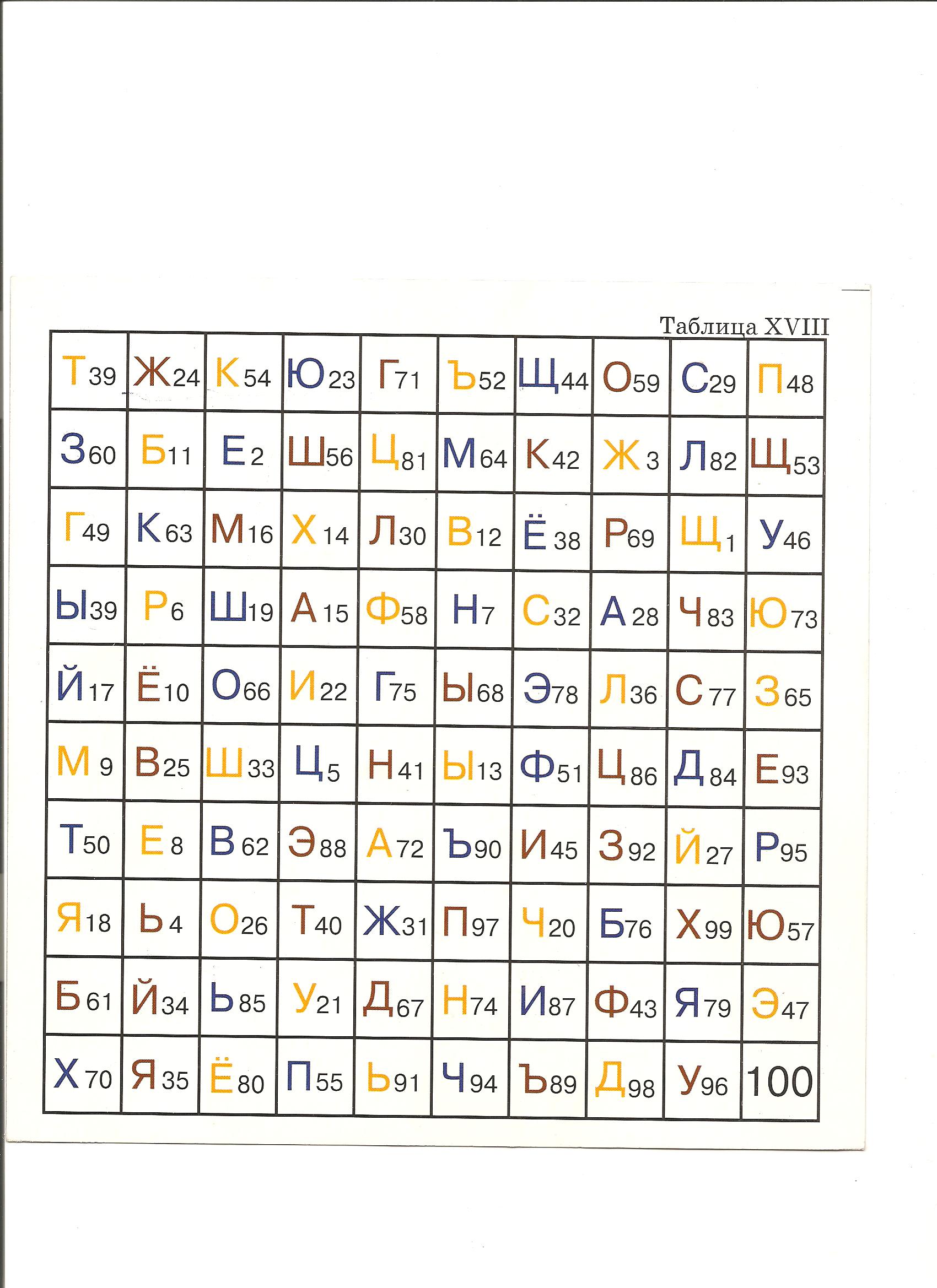 